Нет такого мальчика, который не мечтал бы стать настоящим солдатом, будущим защитником. Для них в преддверии Дня защитника Отечества был проведен праздник «Солдат умом и смелостью богат», на котором мальчики мерялись силой, соревновались в быстроте, смекалке и ловкости. Все участники отмечены грамотами и призами.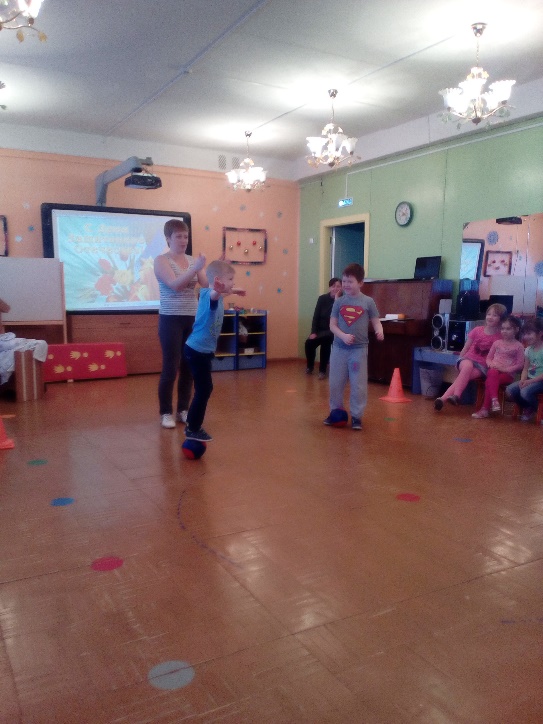 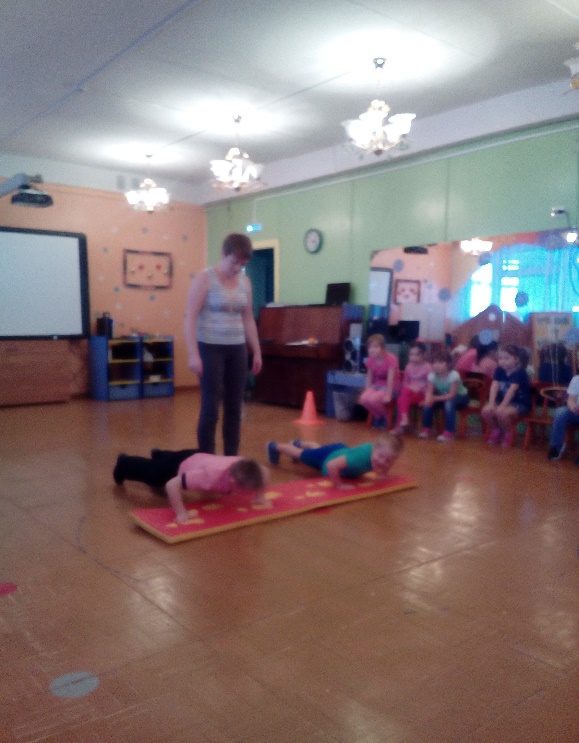 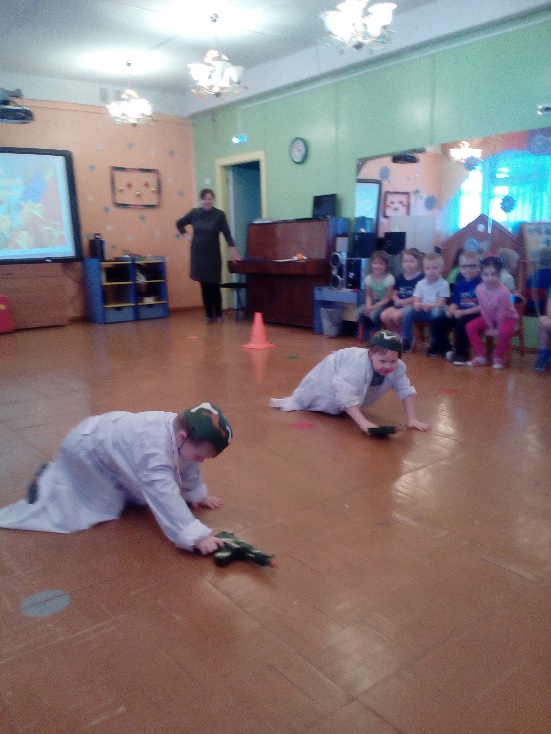 